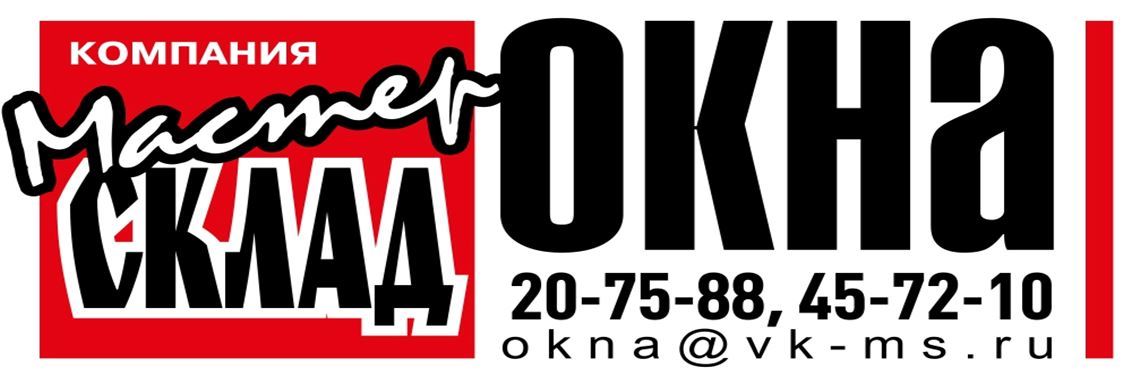 Уважаемые клиенты! Предлагаем к Вашему вниманию прайс-лист на изготовление изделий из стеклаТОНИРОВАННОЕ СТЕКЛО AGC PLANIBELПриглашаем дилеров к сотрудничеству!Постоянным клиентам и на заказы большого объема дополнительные скидки!!!№ п/пЭскиз4 мм Бронза4 мм Серое4 мм Зеленое4 мм Синее6 мм Бронза6 мм Серое6 мм Зеленое6 мм Синее1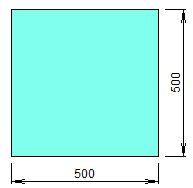 208 руб.465 руб.312 руб.698 руб.2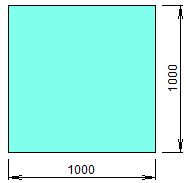 832 руб.1 860 руб.1 247 руб.2 790 руб.